15/02/2013 - Vercelli Città - Sport VERCELLI - Lucia Prinetti Anzalapaya è Campionessa Regionale - L’atleta della Pgs Decathlon sarà presente a Torino alla Festa dell’Atletica Piemontese 2012 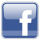 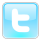 Tra i risultati di spicco buona la prova nel martello femminile ottenuto con una prova degna di nota l’allieva vercellese con la vittoria di Lucia Prinetti Anzalapaya della Pgs Decathlon Vercelli, primo anno categoria allieve, con 49,46 metri migliorando di 3 centimetri la misura ottenuta 15 giorni fa a Milano. In questi giorni si attende la convocazione per i Campionati Italiani Assoluti, Promesse e Giovanili, Invernali di Lanci che si terranno a Lucca il 23 e il 24 febbraio. Un susseguirsi di avvenimenti importanti per Lucia Prinetti e per la Pgs Decathlon Vercelli che i primi di marzo saranno presenti a Torino alla Festa dell’Atletica Piemontese 2012 presso Palazzo Ceriana Myneri e a Lucia verrà consegnato il Premio “Oscar Atletico Giovanile Femminile”. La settimana successiva, precisamente il 9 marzo gli studi di Piemonte Più a Torino attenderanno Lucia Prinetti con il suo tecnico Reggiani e la presidente della Pgs Decathlon Vercelli per la trasmissione  Diretta Sport.